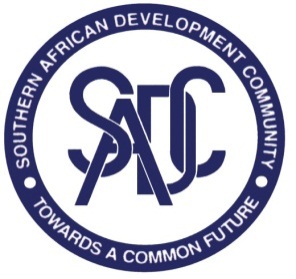 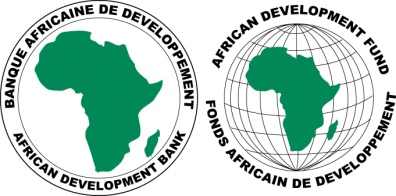 PROGRAMME FOR IMPROVING FISHERIES GOVERNANCE AND BLUE ECONOMY TRADE CORRIDORS IN SADC REGION (PROFISHBLUE)REQUEST FOR EXPRESSION OF INTEREST TO CARRY OUT AUDIT SERVICES(Firm Selection)Grant No.: 2100155041084 Date:  30 January 2023 The Southern African Development Community (SADC) Secretariat has received financing from the African Development Bank (AfDB), being a grant under the African Development Fund (ADF) to finance the Programme for Improving Fisheries Governance and Blue Economy Trade Corridors in SADC region (PROFISHBLUE and plans to apply part of the agreed amount for this grant to payments under the contract for AUDIT FIRM TO CARRY OUT AUDIT SERVICES. 2. 	The Audit firm will conduct audit of the PROFISHBLUE project financial reports. The auditors would conduct the audit of the project in accordance with International Standards on Auditing (ISA), as promulgated by the International Auditing and Assurance Standards Board (IAASB), or International Standards of Supreme Audit Institutions (ISSAIs) issued by the International Organization of Supreme Audit Institutions (INTOSAI) or National Auditing Standards when these have been found to be acceptable to the Bank.         The firm shall be recruited to conduct the audit for the following two financial periods:		(i) Period from 1st April 2022 – 31st March 2023(ii) Period from 1st April 2023 – 31st March 2024.The Southern African Development Community (SADC) Secretariat now invites eligible professional firms to indicate their interest in providing these services. Interested consulting firms must provide information indicating that they are qualified to perform the services. The consultant must have the following qualification, essential skills and competencies:The auditor should be registered and have a license from a national or regional professional Accountancy Body. He should have relevant experience in accounting and auditing of development project/programs, especially donor-funded operations.The key audit team will comprise:(a)	Audit Manager: Professional Accountant (CA, ACCA, CPA, Expert Comptable, etc.) with a minimum of 10 years post qualification experience of which 5 years should have been in the audit of either, African Development Bank or other multilateral donor-funded project/programs.(b)	Audit Supervisor: Professional Accountant (CA, ACCA, CPA, etc.) with a minimum of 5 years post qualification experience of which 3 years should have been in the audit of either, African Development Bank or other multilateral donor-funded project/programs.(c)	Audit Senior:  Partly qualified Accountant with a minimum of 3 years working experience in an audit firm, of which 2 years should have been in the audit of either, African Development Bank or other multilateral donor-funded project/programs.(d)	Procurement Auditor: A certified procurement professional (CIPS or its equivalent), with a minimum of 5 years working experience in the conduct of procurement audits and/or execution of procurement activities in multilateral donor-funded project/programs.Eligibility criteria, establishment of the short-list and the selection procedure shall be in accordance with the Bank’s Procurement Policy for Bank Group Funded Operations dated October 2015 and in line with the provisions stated in the Grant Agreement.  The Bank’s Procurement Policy is available on the Bank’s website at http://www.afdb.org. Interested consulting firms may obtain further information at the address below during office hours from 8:00 am to 5:00 pm Botswana time. Expressions of interest must be submitted electronically via this LINK:  https://collab.sadc.int/s/jgxmFRELcW26z2p  (by midnight Botswana time) on 20 February 2023 and mention ‘AUDIT SERVICES’. Attn: The Procuring entity: SADC SecretariatContact person: Thomas Chabwera, Head of ProcurementSouthern African Development Community (SADC) Secretariat Plot 54385 New CBD, Private Bag 0095 Gaborone, BOTSWANATelephone: +267 3951863E-mail: tchabwera@sadc.int  and copy gsalima@sadc.int, mhlatshwayo@sadc.int and akefi@sadc.int 